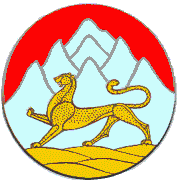 ПОСТАНОВЛЕНИЕ  ГЛАВЫ АДМИНИСТРАЦИИ МЕСТНОГО САМОУПРАВЛЕНИЯКАЛИНИНСКОГО СЕЛЬСКОГО ПОСЕЛЕНИЯ  МОЗДОКСКОГО РАЙОНАРЕСПУБЛИКИ СЕВЕРНАЯ ОСЕТИЯ - АЛАНИЯ                        №52а                                                                 от  26.09.2022 годаО внесении изменений в постановление Главы Администрации местного самоуправления Калининского сельского поселения Моздокского района РСО – Алания от 10.01.2022 г. № 1 «а» «Об утверждении Плана мероприятий по противодействию  коррупции в  Администрации  местного самоуправления  Калининского сельского поселения Моздокского района  на 2022-2024 годы»Рассмотрев Протест прокуратуры Моздокского района от 06.09.2022 г. № Исорг-1336-22, в соответствии с пунктом 33 статьи 15 Федерального закона от 06.10.2003 г. № 131-ФЗ «Об общих принципах организации местного самоуправления в Российской Федерации», в целях приведения постановления Главы Администрации местного самоуправления Калининского сельского поселения Моздокского района РСО-Алания от 10.01.2022 г. № 1«а» в соответствие с требованиями статьи 6 Федерального закона от 25.12.2008 г. № 273-ФЗ «О противодействии коррупции»:1. Внести изменения в постановление Главы Администрации местного самоуправления Калининского сельского поселения Моздокского района РСО-Алания от 10.01.2022 г. № 2«б» «Об утверждении План мероприятий по противодействию коррупции в Администрации местного самоуправления Калининского сельского поселения Моздокского района на 2022-2024 годы» (далее – План о противодействии коррупции) следующие изменения:1.1. Дополнить План о противодействии коррупции пунктом 10 следующего содержания, согласно приложению к настоящему постановлению.2. Настоящее постановление вступает в силу с момента подписания и подлежит официальному опубликованию (обнародованию).3. Контроль за исполнением настоящего постановления оставляю за собой.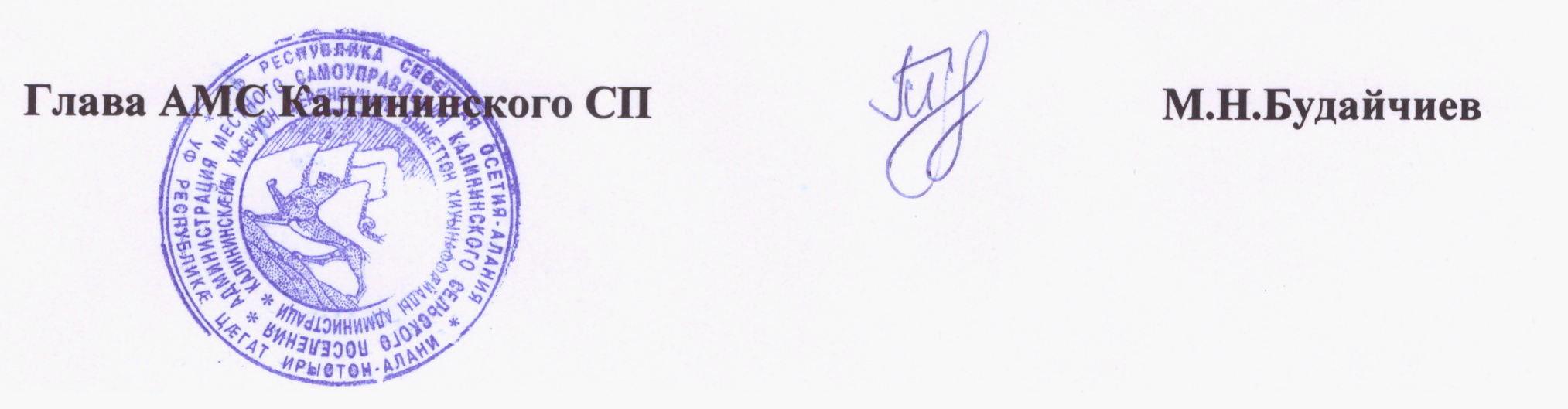 Приложение к   распоряжению Главы Администрации   местного самоуправления  Калининского                                  сельского  поселения                           от   26.09.2022 г. № 52а  ПЛАН  мероприятий по противодействию коррупции  в Администрации местного самоуправленияКалининского сельского поселения Моздокского района на 2022-2024 годы.№ 
п/пНаименование мероприятияСрок исполнения мероприятияИсполнитель 
мероприятия10. Выявление и систематизация причин и условий проявления коррупции в деятельности Администрации местного самоуправления Калининского сельского поселения, мониторинг коррупционных рисков и их устранение10. Выявление и систематизация причин и условий проявления коррупции в деятельности Администрации местного самоуправления Калининского сельского поселения, мониторинг коррупционных рисков и их устранение10. Выявление и систематизация причин и условий проявления коррупции в деятельности Администрации местного самоуправления Калининского сельского поселения, мониторинг коррупционных рисков и их устранение10. Выявление и систематизация причин и условий проявления коррупции в деятельности Администрации местного самоуправления Калининского сельского поселения, мониторинг коррупционных рисков и их устранение10.1.Обеспечение проведения оценок коррупционных рисков, возникающих при реализации местной Администрацией своих функций В течение годаСпециалист Администрации10.2.Обеспечение рассмотрения вопросов правоприменительной практики по результатам вступивших в законную силу решений судов, арбитражных судов о признании недействительными ненормативных правовых актов, незаконными решений и действий (бездействия) местной Администрации и ее должностных лицЕжеквартальноСпециалист Администрации